Документация Инструкция по внедрению Synergy Experience 3.0unknown2023-04-14T06:14:23ZИнструкция по внедрению Synergy Experience1. Первоначальная настройка2. Как использовать Synergy Experience2.1. Общий порядок добавления новой услуги2.2. Процесс добавления подразделения2.3. Процесс добавления вопросов для формы Обратной связи2.4. Редактирование вопросов для формы Обратной связи2.5. Модуль Отзывы2.6. Создание проблемы / Добавление в проблему2.7. Модуль Аналитика2.8. Модуль Проблемы2.9. Тайный покупатель1. Первоначальная настройка2. Как использовать Synergy Experience2.1. Общий порядок добавления новой услугиАвторизоваться в конфигураторе по адресу: http(s)://host:port/Configurator.Открыть справочник «Услуги» в папке dicts.Добавить нужные элементы справочника.В связанном справочнике «Этапы услуг» добавить подуслуги.Готово, новую услугу можно использовать во внешнем модуле Experience.2.2. Процесс добавления подразделенияАвторизоваться в Synergy по адресу: http(s)://host:port/Synergy.Перейти в реестр «Подразделения» в Хранилище.Создать новую запись, указав ссылки на подразделения и филиалы: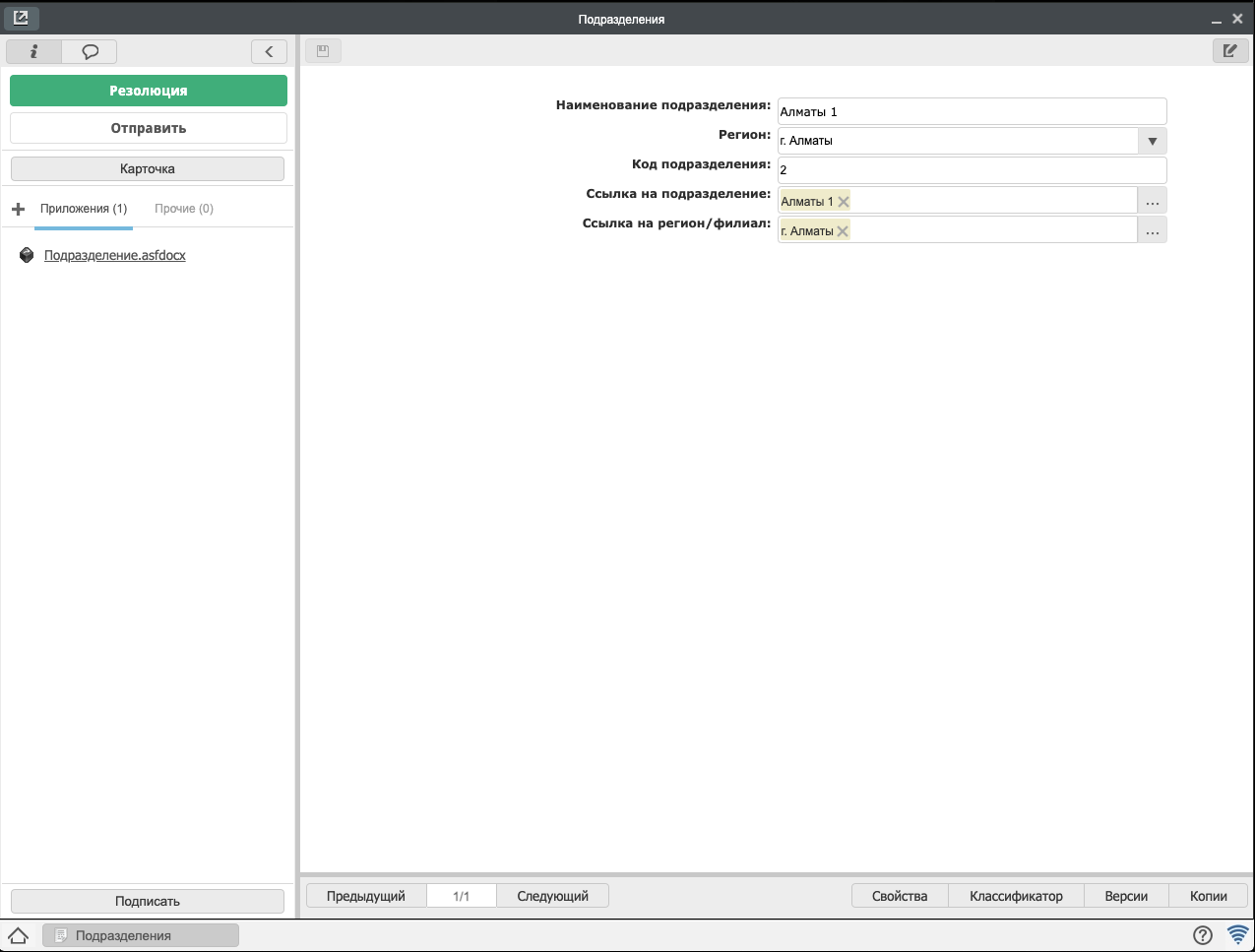 Рис. Пример заполненной формы добавления подразделенияГотово, новое подразделение появится в списке подразделений для формы Обратной связи.2.3. Процесс добавления вопросов для формы Обратной связиАвторизоваться в приложении Experience по адресу: http://host:port/experience.Кликнуть на иконку меню в левом верхнем углу.В открывшемся меню перейти в Настройки: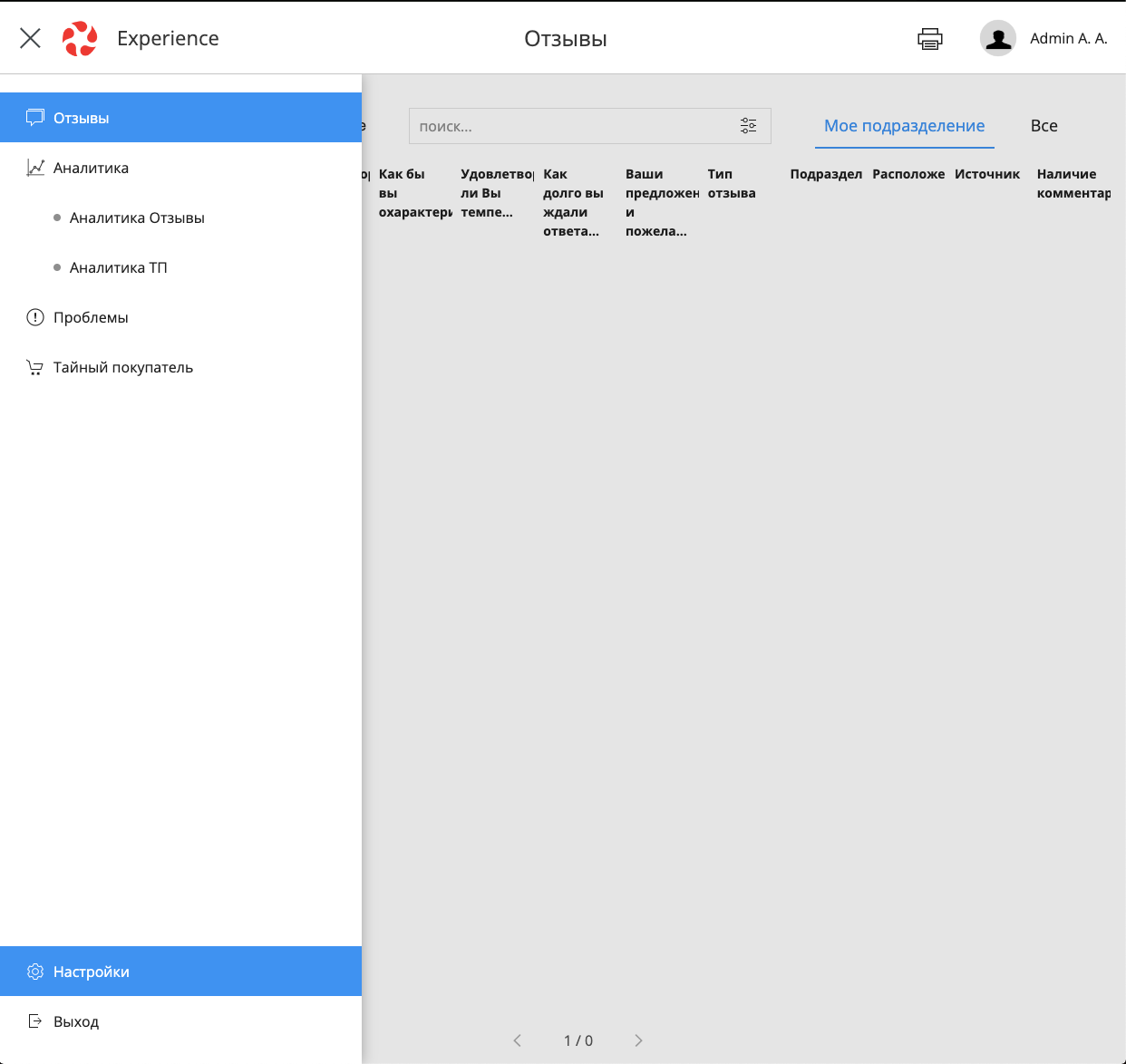 Рис. Кнопка настроек в открывшемся менюКликнуть на раздел «Вопросы»: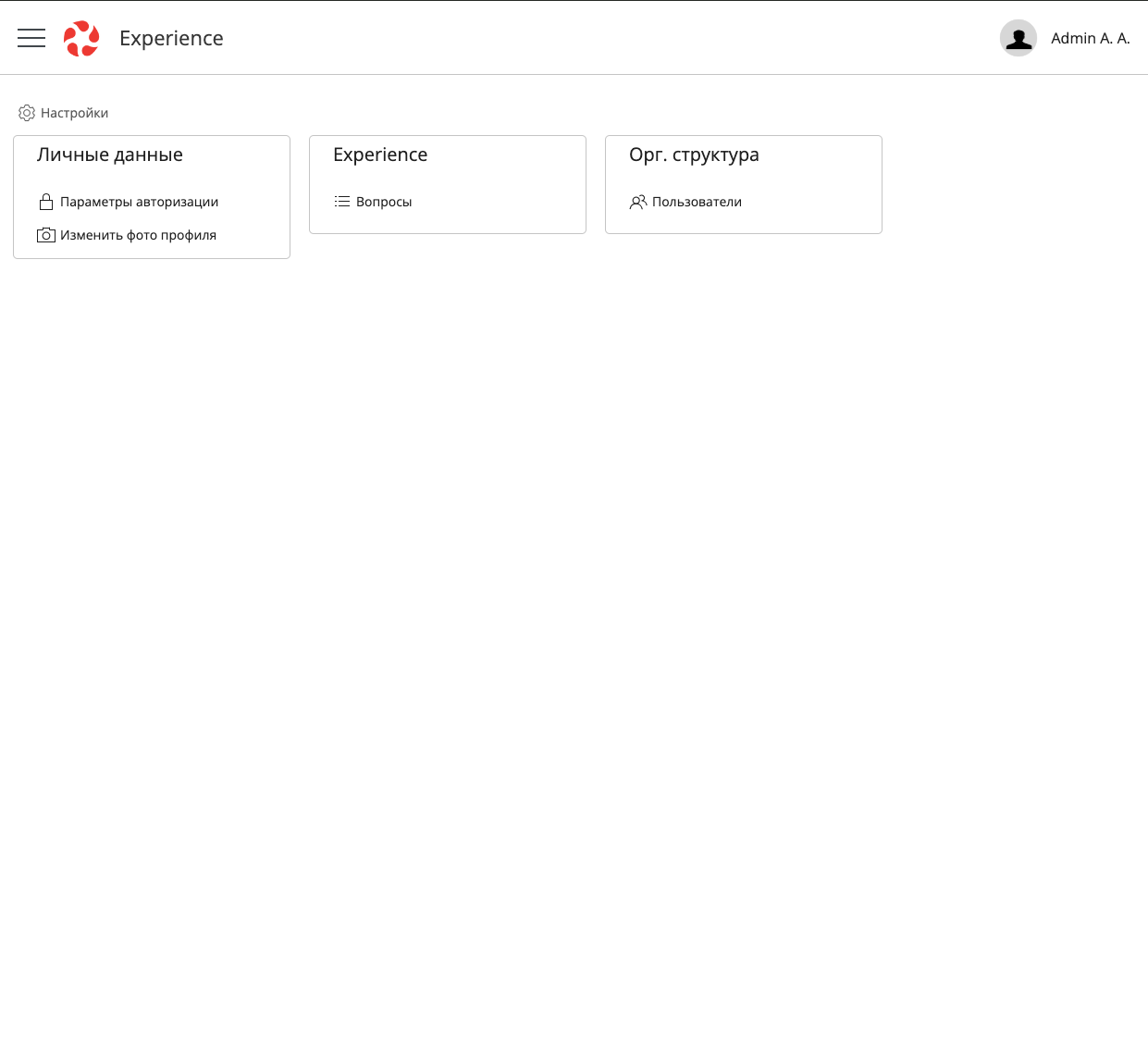 Рис. Раздел «Вопросы»По клику на кнопке «Добавить» откроется форма создания вопроса: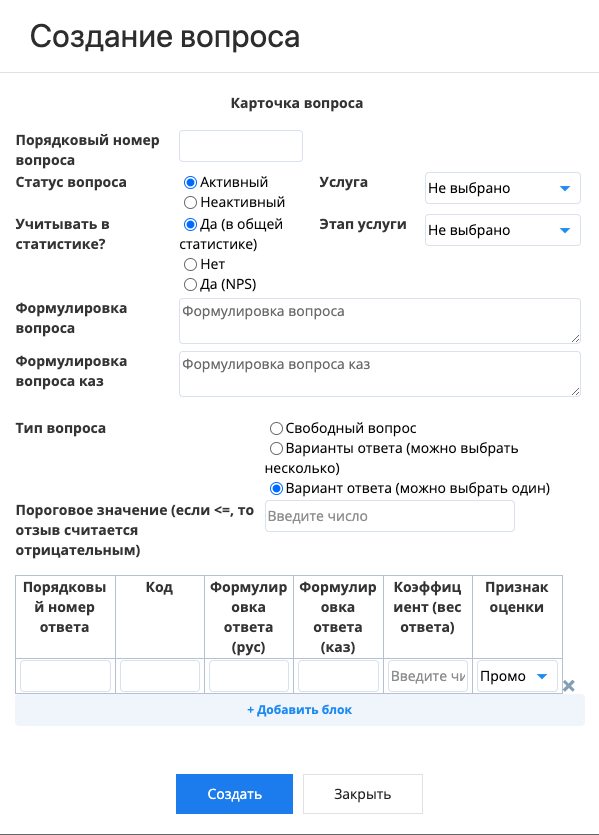 Рис. Карточка создания вопроса2.4. Редактирование вопросов для формы Обратной связиДля редактирования вопросов необходимо выбрать вопрос при помощи одинарного клика по нему в списке созданных вопросов.В открывшейся карточке вопроса нажать на иконку редактирования: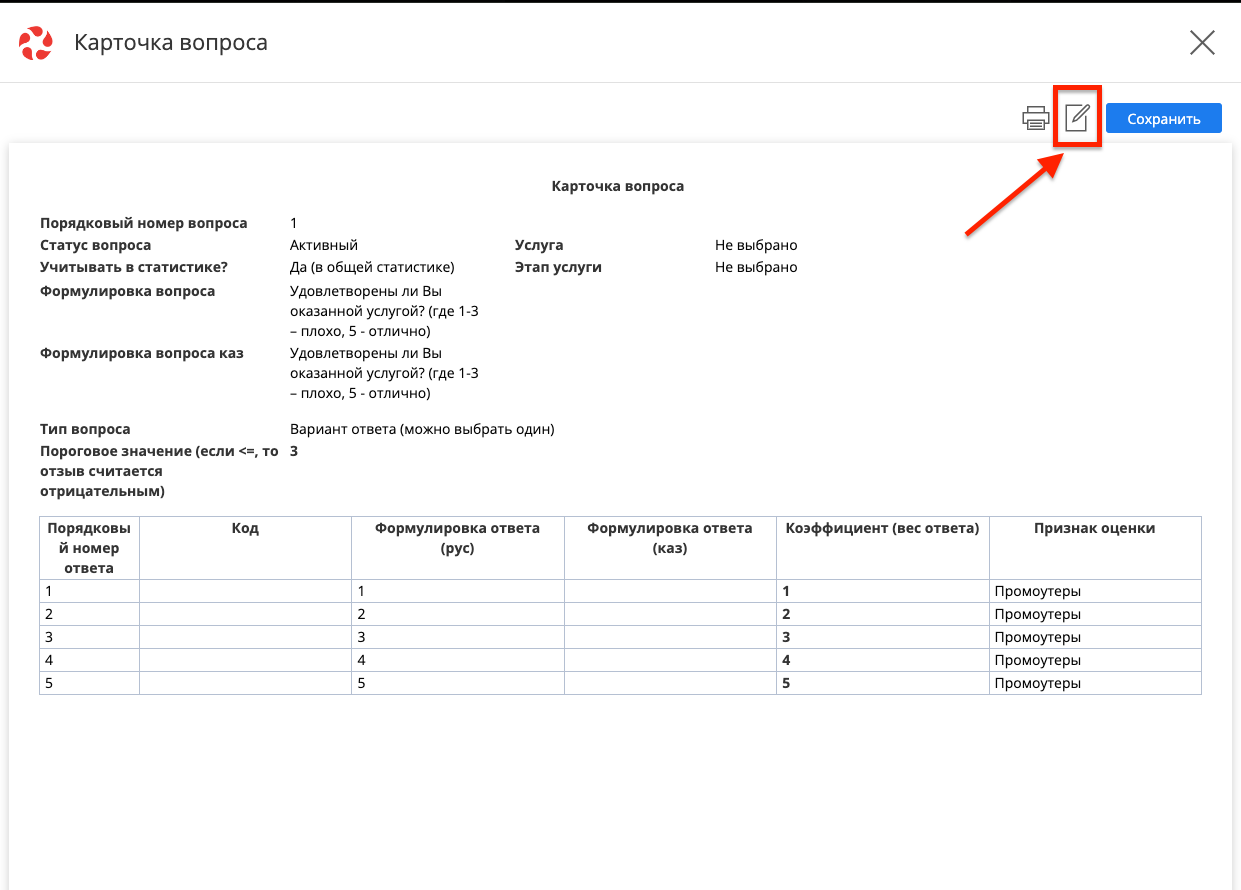 Рис. Редактирование вопросаВнести нужные изменения и нажать кнопку «Сохранить».2.5. Модуль ОтзывыРабота с отзывами. Все отзывы отображаются в модуле Отзывы:Для просмотра отдельного отзыва необходимо открыть его одним щелчком мыши. Далее открывается карточка отзыва, где указана вся информация по отзыву. Сперва карточка открывается в режиме просмотра.Для дальнейшей работы с отзывом, необходимо зайти в режим редактирования, нажав на кнопку Редактировать. Основные поля с данными отзыва заблокированы от изменений, разблокированы лишь рабочие поля.После того как вы взяли отзыв в отработку, необходимо сменить Статус отзыва на В работе. И указать ответственного, если Ответственный не будет указан вручную, система автоматически установит ответственного, т.е. пользователя под чьей учетной записью был произведен вход в систему и проделаны изменения в карточке отзыва. После чего сохранить.После окончания проведенных работ и решения проблемы, необходимо все это зафиксировать в поле Проделанная работа, а также сменить статус на Закрыт. В данном статусе заполнение поля Проделанная работа обязательно, в ином случае система не даст сохранить изменения. Обратите внимание, что поля Комментарий и Проделанная работа отображаются только напротив негативной оценки. Негативной оценкой считаются 1-3. После чего нажимаем Сохранить.Сортировка отзывов. Разработан функционал, по которому вы можете сразу увидеть Отрицательные или Положительные отзывы в столбце Тип отзыва. То есть, если хотя бы по одному этапу будет указан бал 3 и ниже, отзыву присваивается тип – отрицательный. Если же по всем этапам указаны оценки 4 и выше, то отзыв- положительный и на него можно не реагировать, либо реагировать в последнюю очередь. Для сортировки отображения только отрицательных или положительных отзывов, в левом верхнем углу, под основной панелью, расположен соответствующий переключатель.Для отображения отзывов по подразделениям, в правом верхнем углу под основной панелью, расположен переключатель Мое подразделение и Все. Данный функционал позволяет автоматически отображать отзывы относящиеся только к вашему подразделению (если вы руководство ЦОНа), либо к вашему филиалу (если вы сотрудник филиала). Если вы не относитесь к сотрудникам ЦОНа, либо Филиала, то во вкладке Мое подразделение, отзывы отображаться не будут, только во вкладке Все.Выгрузка данных в Excel. Записи отраженные в модуле Отзывы, а также отфильтрованные данные можно выгрузить в Excel. Для этого необходимо нажать на значок принтера в правом верхнем углу, после чего отчет выгрузиться в формате Excel.Важно: Выгрузка также доступна в модулях Аналитика и Оценки. Логика работы аналогична.Обращайте внимание на то, какой объем данных вы собираетесь выгрузитьФильтрация и поиск.Для быстрого поиска необходимо ввести символы в строку поиска. Поиск работает по всем совпадениям во всех столбцах и строках списка.Существует два способа фильтрации данных: быстрый и расширенный. Для быстрой фильтрации записей, к примеру по ЦОНам, необходимо два раза щелкнуть на заголовок столбца, и ввести первые буквы названия ЦОНа, далее нажать Enter. Записи от фильтруются по выбранному ЦОНу. Для того чтобы скинуть от фильтрованные данные, необходимо удалить введенную запись и нажать Enter.Для расширенной фильтрации необходимо нажать на значок фильтра в поисковой строке. Откроется страница расширенного поиска.В расширенном поиске можно выбрать одновременную фильтрацию по различным параметрам. Один и тот же параметр можно выбрать несколько раз.2.6. Создание проблемы / Добавление в проблемуПод Проблемой подразумевается системная, массовая причина недовольства клиентов, повторяющаяся неоднократно, в одном, либо нескольких подразделениях одновременно, и требующая незамедлительного вмешательства с целью улучшения качества сервиса и уменьшения негатива, недовольства со стороны клиентов.В модуле Отзывы возможно добавить какие-то отзывы к уже существующей проблеме, либо создать проблему для одного или нескольких отзывов. Для этого нужно:Создание проблемыОтметить галочками один или несколько отзывов - тогда рядом со строкой поиска появится меню «Действия»Нажать на меню «Действия» и выбрать вариант: «Создать проблему»Откроется модальное окно проблемы с уже добавленными ссылками на выбранные отзывыЗаполнить информацию о проблеме и нажать «Сохранить».Проблема будет создана, внутри будут указаны ссылки на выбранные отзывы. Внутри отзывов также появится ссылка на проблему и будет отмечен вариант «Учтено в проблеме»: «Да».Добавление в проблемуОтметить галочками один или несколько отзывов - тогда рядом со строкой поиска появится меню «Действия»Нажать на меню «Действия» и выбрать вариант: «Добавить в проблему»Откроется модальное окно с выбором проблемы из списка существующих проблемНеобходимо отметить одну из проблем и нажать «Выбрать».В выбранную проблему будут добавлены ссылки на выбранные отзывы. Внутри отзывов также появится ссылка на проблему и будет отмечен вариант «Учтено в проблеме»: «Да».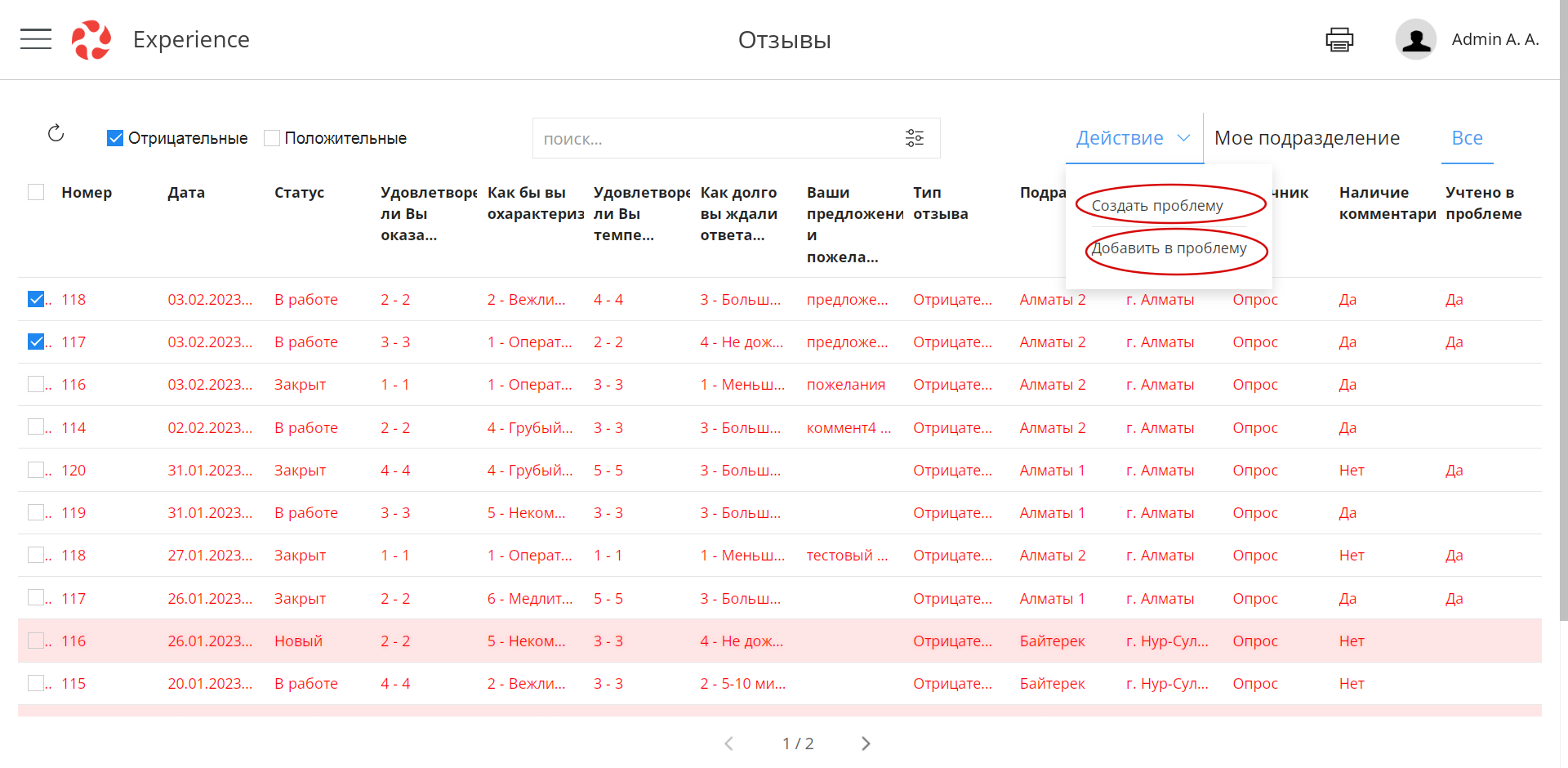 Рис. Создание/добавление в проблему из модуля Отзывов2.7. Модуль АналитикаВ модуле аналитика отображается интерактивный дашборд со следующими показателями:В определенных виджетах возможна фильтрация данных, для этого необходимо нажать на выбранный показатель, после чего все остальные показатели будут отображаться относительно выбранному. Отключить фильтрацию можно нажав на «корзину» выбранного параметра, предварительно наведя курсор мыши.2.8. Модуль ПроблемыМодуль Проблемы предназначен для сегментации и определения системных проблем.Под Проблемой подразумевается системная, массовая причина недовольства клиентов, повторяющаяся неоднократно, в одном, либо нескольких подразделениях одновременно, и требующая незамедлительного вмешательства с целью улучшения качества сервиса и уменьшения негатива, недовольства со стороны клиентов.Проблему можно создать двумя способами, из модуля Отзывы (как описано выше), либо напрямую из модуля Проблемы, нажав на кнопку Создать.После нажатия кнопки Создать, откроется карточка Проблемы, где необходимо будет заполнить следующие поля:Название проблемы. Для дальнейшей идентификации;Дата (установится автоматически);Статус. Меняется в процессе работы с проблемой, по умолчанию статус – Новый;Описание проблемы. В данном поле необходимо описать системную проблему, наблюдения, а также возможные причины ее возникновения;Предложения. В данном поле описываются предложения, которые помогут устранить системную проблему и исключить ее возникновение в будущем;Принятые меры. Данное поле заполняется после того как данную проблему рассмотрит руководство/уполномоченный орган организации, и будут приняты конкретные меры по ее устранению;Негативные отзывы. В данном поле можно прикрепить все негативные отзывы, связанные с проблемой, для обоснования целесообразности;Ответственный. Заполняется лицом, который инициировал проблему, либо кому было поручено ее устранение.После заполнения первоначально необходимых полей, нажать на кнопку Создать. Проблема создана. В дальнейшем ее можно редактировать, менять статус, дополнять поля. После того как принятые меры были реализованы, необходимо закрыть проблему, переведя ее статус в Закрыт.2.9. Тайный покупательМодуль Тайный покупатель (далее ТП) состоит из двух частей:приложение Agent;модуль ТП в приложении Experience.Приложение Agent:разработано непосредственно для тайных покупателей, которые работают в “поле” и проводят анкетирование.приложение состоит из рабочей страницы, где отражаются созданные анкеты тайного покупателя, под которым был произведен вход в систему.страница также содержит кнопку Создать (для создания новых анкет).Модуль ТП в приложении Experience:Для просмотра всех анкет в приложении Experience существует модуль Тайный покупатель;Модуль содержит стандартный поиск с фильтром, а также позволяет распечатать список;Настройка отображения столбцов производится в реестре Анкеты ТП;Аналитика по анкетам ТП содердится в модуле Аналитика, в подмодуле Аналитика ТП (функционал аналогичен модулю Аналитика отзывы).Алфавитный указательПараметрОписаниеДата регистрацииИспользуется при фильтрации по периоду. Обязательно необходимо указать время.Дата закрытияИспользуется при фильтрации по периоду. Обязательно необходимо указать время.СтатусФильтрация по статусу отзыва (новый, в работе, закрыт). Можно выбрать несколько параметров зажав кнопку Shift, либо Ctrl.ОтветственныйФильтрация по ответственному лицу. Доступна функция Содержит и Не содержит, т.е. можно как выбрать ответственное лицо для поиска, так и исключить из поиска.Номер отзываФильтрация по номерам отзывов. Доступно множества параметров для выбора (больше, меньше, равно и т.д.)Тип отзываФильтрация по типу отзыва (положительный, отрицательный)РегионФильтрация по региону/филиалу. Можно выбрать несколько параметров зажав кнопку Shift, либо Ctrl.ПодразделениеФильтрация по подразделению. Можно выбрать несколько параметров.ИсточникФильтрация по источнику (sms опрос, QR-код). Можно выбрать несколько параметров зажав кнопку Shift, либо Ctrl.ПараметрОписаниеNPSИндекс потребительской лояльности (англ. Net Promoter Score), рассчитывается по формуле: NPS = % сторонников — % критиковСторонникиКлиенты, которые поставили оценки 9-10НейтралыКлиенты, которые поставили оценки 7-8КритикиКлиенты, которые поставили оценки 1-6Количество оценокОтображается общее количество оценок, поставленных на каждом этапе (вопрос по NPS в расчет не идет)Карта оценокГеографическая распределение оценокСредняя оценкаОтображается средняя оценка (вопрос по NPS в расчет не идет)Доля негативных оценокОтображается доля оценок равная 1-3, от общего количества полученных оценок (вопрос по NPS в расчет не идет)Средняя оценка по этапамОтображается средняя оценка в разрезе этапов (вопросов отраженных в форме обратной связи) (вопрос по NPS в расчет не идет)Жалобы по этапамОтображается средняя негативная оценка, среди оценок 1-3, в разрезе этапов. (вопрос по NPS в расчет не идет)Средняя оценка по регионамОтображается средняя оценка в разрезе регионов/филиалов. (вопрос по NPS в расчет не идет)